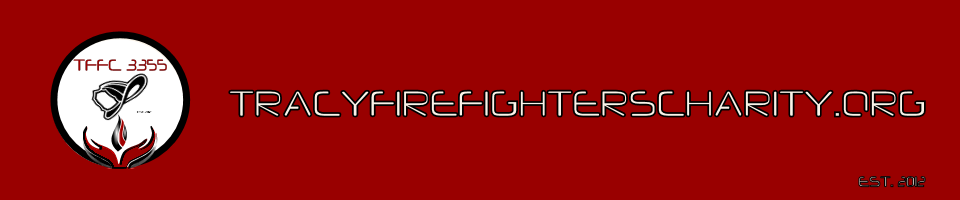 Tracy Firefighter’s Charity Local 3355Meeting AgendaAugust 21st 08:15 hoursStation 97595 Central Ave.Call to order: Roll Call:Approval of Minutes: Treasures Report:Mountain House – TracyUpdate AccountsOld Business:Give Every Child A Chance/Chili’s Fundraiser UpdateLogo Software updateWhat to do in the mean timeNew Business:Tracy Press Article IdeasHow to streamline application processSeptember 29th “D.A.R.E. to Care” day with Abercrombie/PerezBrighter X-Mas fundraiser – Tip a FF night Good of the order:Meeting Adjourned @ _____________________